Publicado en Madrid el 21/01/2020 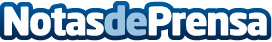 PAPILOXYL informa: la "Inmunoterapia" frente al Virus del Papiloma Humano (VPH)PAPILOXYL es un complemento alimenticio de ultima generación patentado,  resultado de varios años de investigación y desarrollo. Sus reconocidos componentes nutricionales (vitaminas seleccionadas y minerales) lo convierten en un  potente Coadyuvante del Sistema inmunológico, de la síntesis normal del ADN y la protección de las células frente al daño oxidativo. Así como, adyuvante en terapias de mantenimiento y bienestar de las mucosas, piel, y del proceso de diferenciación celularDatos de contacto:Apu Soluciones s.linfo@papiloxyl.com    www.Papiloxyl.com952158724Nota de prensa publicada en: https://www.notasdeprensa.es/papiloxy-informa-la-inmunoterapiafrente-al Categorias: Nacional Medicina Nutrición Industria Farmacéutica Medicina alternativa Otras ciencias http://www.notasdeprensa.es